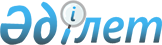 Об утверждении регламента государственной услуги
					
			Утративший силу
			
			
		
					Постановление акимата Акмолинской области от 24 июня 2014 года № А-5/262. Зарегистрировано Департаментом юстиции Акмолинской области 30 июля 2014 года № 4302. Утратило силу постановлением акимата Акмолинской области от 26 июня 2015 года № А-7/298      Сноска. Утратило силу постановлением акимата Акмолинской области от 26.06.2015 № А-7/298 (вводится в действие со дня официального опубликования).      Примечание РЦПИ.

      В тексте документа сохранена пунктуация и орфография оригинала.

      В соответствии с Законом Республики Казахстан от 15 апреля 2013 года «О государственных услугах» акимат Акмолинской области ПОСТАНОВЛЯЕТ:



      1. Утвердить прилагаемый регламент государственной услуги «Прием документов в организации технического и профессионального, послесреднего образования».



      2. Контроль за исполнением настоящего постановления возложить на заместителя акима области Адильбекова Д.З.



      3. Настоящее постановление акимата области вступает в силу со дня государственной регистрации в Департаменте юстиции Акмолинской области и вводится в действие по истечению 10 календарных дней после дня его официального опубликования, но не ранее введения в действие постановления Правительства Республики Казахстан от 31 мая 2014 года № 599 «Об утверждении стандарта государственной услуги «Прием документов в организации технического и профессионального, послесреднего образования».      Аким области                               С.Кулагин

Утвержден      

постановлением акимата

Акмолинской области  

от 24 июня 2014 года

№ А-5/262       

Регламент государственной услуги «Прием документов в организации технического и профессионального, послесреднего образования» 

1. Общие положения

      1. Государственная услуга «Прием документов в организации технического и профессионального, послесреднего образования» (далее - государственная услуга) оказывается организациями технического и профессионального, послесреднего образования (далее – услугодатель).



      2. Форма оказания государственной услуги: бумажная.



      3. Результатом оказания государственной услуги является расписка о приеме документов в учебное заведение технического и профессионального, послесреднего образования. 

2. Описание порядка действий структурных подразделений (работников) услугодателя в процессе оказания государственной услуги

      4. Для получения государственной услуги услугополучателю необходимо представить документы, указанные в пункте 9 Стандарта государственной услуги «Прием документов в организации технического и профессионального, послесреднего образования», утвержденного постановлением Правительства Республики Казахстан от 31 мая 2014 года № 599 (далее – Стандарт).



      5. Содержание каждой процедуры (действия), входящей в состав процесса оказания государственной услуги, длительность его выполнения:



      1) приемная комиссия услугодателя осуществляет прием документов, их регистрацию - 5 минут. Результат – регистрация, а также передача ответственному секретарю приемной комиссии;



      2) ответственный секретарь приемной комиссии осуществляет проверку полноты документов 10 минут. Результат – выдача расписки услугополучателю.

      На очную форму обучения – не позднее 20 августа.

      На вечернюю и заочную формы обучения – не позднее 20 сентября. 

3. Описание порядка взаимодействия структурных подразделений (работников) услугодателя в процессе оказания государственной услуги

      6. Перечень структурных подразделений (работников) услугодателя, которые участвуют в процессе оказания государственной услуги:



      1) приемная комиссия услугодателя;



      2) ответственный секретарь приемной комиссии услугодателя.



      7. Описание последовательности процедур (действий) между структурными подразделениями (работниками) с указанием длительности каждой процедуры (действия):



      1) приемная комиссия услугодателя осуществляет прием документов, их регистрацию - 5 минут. Результат – регистрация, а также передача ответственному секретарю приемной комиссии;



      2) ответственный секретарь приемной комиссии осуществляет проверку полноты документов 10 минут. Результат – выдача расписки услугополучателю.

      Описание последовательности процедур (действий) сопровождается блок-схемой, а также справочником бизнес-процессов оказания государственных услуг согласно приложениям 1, 2 к настоящему Регламенту.

Приложение 1       

к Регламенту государственной 

услуги «Прием документов в 

организации технического и 

профессионального, послесреднего

образования»        

Блок-схема описания последовательности процедур (действий) между структурными подразделениями (работниками) с указанием длительности каждой процедуры (действия)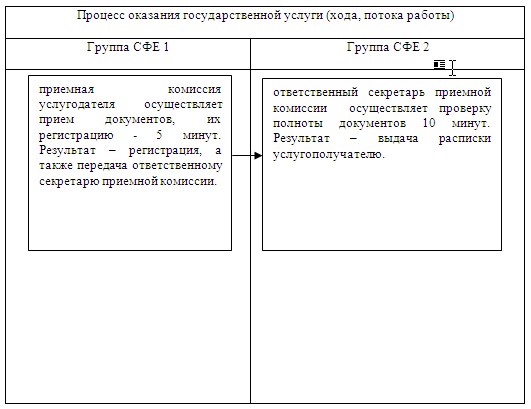 Расшифровка аббревиатуры:

СФЕ – Структурно–функциональные единицы.

Приложение 2       

к Регламенту государственной 

услуги «Прием документов в 

организации технического и 

профессионального, послесреднего

образования»        

Справочник бизнес-процессов оказания государственной услуги «Прием документов в организации технического и профессионального, послесреднего образования»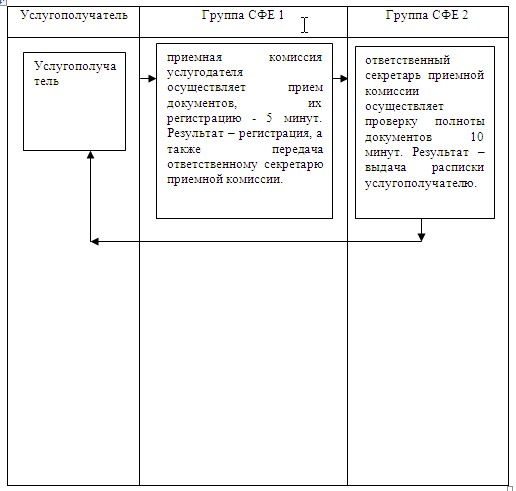 Расшифровка аббревиатуры:

СФЕ – Структурно-функциональные единицы.
					© 2012. РГП на ПХВ «Институт законодательства и правовой информации Республики Казахстан» Министерства юстиции Республики Казахстан
				